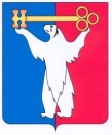 АДМИНИСТРАЦИЯ ГОРОДА НОРИЛЬСКАКРАСНОЯРСКОГО КРАЯПОСТАНОВЛЕНИЕ17.10.2019                                            г. Норильск                                               № 482Об утверждении примерного положения об оплате труда работников муниципального казенного учреждения «Управление жилищно-коммунального хозяйства»В соответствии с Трудовым кодексом Российской Федерации, постановлением Администрации города Норильска от 29.03.2016 № 181 «О системе оплаты труда работников муниципальных учреждений муниципального образования город Норильск», ПОСТАНОВЛЯЮ:1. Утвердить Примерное положение об оплате труда работников муниципального казенного учреждения «Управление жилищно-коммунального хозяйства» (прилагается).2. Директору муниципального казенного учреждения «Управление жилищно-коммунального хозяйства» разработать и утвердить в соответствии с настоящим постановлением в установленном законом порядке Положение об оплате труда работников муниципального казенного учреждения «Управление жилищно-коммунального хозяйства».3. Приостановить действие пункта 4.6 Примерного положения, утвержденного пунктом 1 настоящего постановления, на период действия регионального соглашения о минимальной заработной плате в Красноярском крае, заключенного в установленном статьей 133.1 Трудового кодекса Российской Федерации порядке.4. Осуществлять оплату труда работников муниципального казенного учреждения «Управление жилищно-коммунального хозяйства» в пределах утвержденного фонда оплаты труда.5. Опубликовать настоящее постановление в газете «Заполярная правда» и разместить его на официальном сайте муниципального образования город Норильск.6. Настоящее постановление вступает в силу со дня государственной регистрации в соответствующей инспекции Федеральной налоговой службы Устава муниципального казенного учреждения «Управление жилищно-коммунального хозяйства».И. о. Главы города Норильска 		   				             А.В. МалковУТВЕРЖДЕНОпостановлениемАдминистрации города Норильскаот 17.10.2019 г. № 482ПРИМЕРНОЕ ПОЛОЖЕНИЕ ОБ ОПЛАТЕ ТРУДА РАБОТНИКОВ МУНИЦИПАЛЬНОГО КАЗЕННОГО УЧРЕЖДЕНИЯ «УПРАВЛЕНИЕ ЖИЛИЩНО-КОММУНАЛЬНОГО ХОЗЯЙСТВА»1. ОБЩИЕ ПОЛОЖЕНИЯ1.1. Настоящее Примерное положение регулирует порядок и условия оплаты труда работников муниципального казенного учреждения «Управление жилищно-коммунального хозяйства» (далее - учреждение).Действие настоящего Положения не регулирует условия оплаты труда директора, заместителей директора учреждения.1.2. Заработная плата работников учреждения включает в себя:- оклад (должностной оклад);- выплаты компенсационного характера;- выплаты стимулирующего характера.1.3. Учреждение в пределах имеющихся у него средств на оплату труда работников самостоятельно определяет размеры выплат стимулирующего и компенсационного характера, а также размеры окладов (должностных окладов) работников учреждения.1.4. Работникам учреждения в случаях, установленных постановлением Администрации города Норильска, осуществляется выплата материальной помощи.2. ОКЛАДЫ (ДОЛЖНОСТНЫЕ ОКЛАДЫ)2.1. Размеры окладов (должностных окладов) конкретным работникам устанавливаются директором учреждения на основе требований к профессиональной подготовке и уровню квалификации, которые необходимы для осуществления соответствующей профессиональной деятельности, с учетом сложности и объема выполняемой работы в соответствии с размерами окладов (должностных окладов), определенных в Положении об оплате труда работников.2.2. В Положении об оплате труда работников, размеры окладов (должностных окладов) устанавливаются не ниже минимальных размеров окладов (должностных окладов), определяемых по квалификационным уровням профессиональных квалификационных групп (далее - ПКГ) и отдельным должностям, не включенным в профессиональные квалификационные группы (далее - минимальные размеры окладов (должностных окладов)), предусмотренных настоящим Положением.2.3. Минимальные размеры окладов (должностных окладов) работников учреждения, соответствующих квалификационным уровням ПКГ, утвержденным Приказом Минздравсоцразвития Российской Федерации от 29.05.2008 № 247н «Об утверждении профессиональных квалификационных групп общеотраслевых должностей руководителей, специалистов и служащих», устанавливаются в следующих размерах:2.4. Минимальные размеры окладов (должностных окладов) по должностям специалистов, не вошедших в квалификационные уровни ПКГ, устанавливаются в следующих размерах:3. ВЫПЛАТЫ КОМПЕНСАЦИОННОГО ХАРАКТЕРА3.1. К выплатам компенсационного характера относятся:- выплаты за работу в местностях с особыми климатическими условиями;- выплаты за работу в условиях, отклоняющихся от нормальных;- надбавка работникам учреждения в возрасте до 30 лет, прожившим на территории муниципального образования город Норильск не менее 5 лет и заключившим после 1 января 2005 года трудовые договоры с муниципальными учреждениями, органами местного самоуправления муниципального образования город Норильск.Выплаты компенсационного характера работникам учреждения устанавливаются к окладу (должностному окладу), если иное не установлено федеральными законами, иными нормативными правовыми актами Российской Федерации, нормативными правовыми актами органов местного самоуправления муниципального образования город Норильск.3.2. Работникам учреждения могут быть установлены следующие выплаты за работу в условиях, отклоняющихся от нормальных:- за совмещение профессий (должностей), расширение зоны обслуживания, исполнение обязанностей временно отсутствующего работника без освобождения от основной работы;- за работу в выходные и нерабочие праздничные дни;- за работу в ночное время.3.2.1. Размер доплаты за совмещение профессий (должностей), расширение зоны обслуживания, исполнение обязанностей временно отсутствующего работника и срок, на который устанавливается доплата, определяются по письменному соглашению сторон трудового договора с учетом содержания и (или) объема дополнительной работы.Основанием для установления работникам учреждения данных выплат является приказ директора учреждения.3.2.2. Оплата труда в выходные и нерабочие праздничные дни производится на основании статьи 153 Трудового кодекса Российской Федерации.Размер компенсационной выплаты за работу в выходные и нерабочие праздничные дни составляет:- в размере одинарной части оклада (должностного оклада) за день или час работы сверх оклада (должностного оклада), если работа в выходной или нерабочий праздничный день производилась в пределах месячной нормы рабочего времени;- в размере двойной части оклада (должностного оклада) за день или час работы сверх оклада (должностного оклада), если работа производилась сверх месячной нормы рабочего времени.Основанием для оплаты труда в выходные и нерабочие праздничные дни является приказ руководителя учреждения, график сменности работы, табель учета рабочего времени.3.2.3. Доплата за работу в ночное время производится работникам в размере 35% от оклада (должностного оклада), рассчитанного за час работы, за каждый час работы в ночное время.Ночным считается время с 22 часов до 6 часов.Основанием для установления работникам учреждения данных выплат является табель учета рабочего времени и график сменности работы.3.3. Работникам учреждения в возрасте до 30 лет, прожившим на территории муниципального образования не менее 5 лет и заключившим после 1 января 2005 года трудовые договоры с муниципальными учреждениями, органами местного самоуправления муниципального образования город Норильск устанавливается надбавка в размере 80%. Данная надбавка уменьшается пропорционально размеру процентной надбавки к заработной плате за стаж работы в районах Крайнего Севера, предусмотренной статьей 317 Трудового кодекса РФ, установленной в порядке, предусмотренном Постановлением Совета Министров РСФСР от 22.10.1990 № 458 «Об упорядочении компенсации гражданам, проживающим в районах Крайнего Севера».Данная надбавка рассчитывается в порядке, аналогичном порядку расчета надбавки к заработной плате за стаж работы в районах Крайнего Севера и приравненным к ним местностях, установленному действующим законодательством.На данную выплату районный коэффициент и процентная надбавка к заработной плате за стаж работы в районах Крайнего Севера и приравненных к ним местностях не начисляются.3.4. В случаях, определенных законодательством Российской Федерации и Красноярского края, к заработной плате работников учреждения устанавливаются районный коэффициент, процентная надбавка к заработной плате за стаж работы в районах Крайнего Севера и приравненных к ним местностях.4. ВЫПЛАТЫ СТИМУЛИРУЮЩЕГО ХАРАКТЕРА4.1. Работникам учреждения в пределах утвержденного фонда оплаты труда устанавливаются следующие выплаты стимулирующего характера:- выплаты за важность выполняемой работы, степень самостоятельности и ответственности при выполнении поставленных задач;- выплаты за интенсивность и высокие результаты работы;- выплаты за качество выполняемых работ;- персональные выплаты;- выплаты по итогам работы.4.2. Выплаты стимулирующего характера производятся на основании приказа директора учреждения с учетом критериев оценки результативности и качества труда работника.Критерии оценки результативности и качества труда работников не учитываются при выплате стимулирующих выплат в целях:- обеспечения региональной выплаты, установленной пунктом 4.6 настоящего Положения;- обеспечения заработной платы работника на уровне размера минимальной заработной платы, установленного региональным соглашением о минимальной заработной плате в Красноярском крае (далее - минимальная заработная плата), установленной пунктом 4.7 настоящего Положения;- обеспечения заработной платы работника учреждения на уровне минимального размера оплаты труда, установленного Федеральным законом (пункт 4.7.1 настоящего Положения);- сохранения дохода работников в соответствии с пунктом 4.8 настоящего Положения.4.3. Работникам учреждения устанавливаются следующие виды персональных выплат:4.4. При установлении персональной выплаты работникам учреждения (категория определяется согласно штатному расписанию учреждения) за опыт работы в занимаемой должности в стаж работы засчитываются:- периоды замещения должностей в соответствии с Указом Президента Российской Федерации от 19.11.2007 № 1532 «Об исчислении стажа государственной гражданской службы Российской Федерации для установления государственным гражданским служащим Российской Федерации ежемесячной надбавки к должностному окладу за выслугу лет на государственной гражданской службе Российской Федерации, определения продолжительности ежегодного дополнительного оплачиваемого отпуска за выслугу лет и размера поощрений за безупречную и эффективную государственную гражданскую службу Российской Федерации»;- периоды работы на должностях, не отнесенных к должностям муниципальной службы в Администрации города Норильска, ее структурных подразделениях;- время работы в учреждении;- время работы по должностям на предприятиях, в учреждениях и организациях, опыт и знание работы в которых необходимы работникам учреждения для выполнения должностных обязанностей в соответствии с должностными инструкциями.Исчисление стажа, дающего право на получение надбавки за опыт работы, осуществляется в соответствии с Трудовым законодательством Российской Федерации. Основным документом для исчисления стажа является трудовая книжка.Персональная выплата за опыт работы в занимаемой должности устанавливается и выплачивается по основному месту работы.4.5. При предоставлении ежегодного оплачиваемого отпуска (далее - отпуск) продолжительностью не менее 14 календарных дней работнику учреждения на основании его личного заявления производится единовременная выплата к отпуску (далее - единовременная выплата). Единовременная выплата производится не более одного раза в течение календарного года.Единовременная выплата производится работнику по основному месту работы одновременно с выплатой заработной платы за период его нахождения в отпуске. В случае использования работником отпуска по частям, в заявлении работника о предоставлении отпуска должно быть указано, к какой из частей отпуска следует приурочить единовременную выплату.Единовременная выплата производится в размере 200 процентов к окладу (должностному окладу) за последний календарный месяц перед началом отпуска.Размер единовременной выплаты не зависит от того, за какой период предоставляется отпуск (за один год или за два года).В случаях если в связи с приемом на работу работником отработан неполный календарный год, то в данном календарном году единовременная выплата работнику производится в размере, пропорциональном количеству отработанного времени.Если работник, получивший в текущем календарном году единовременную выплату к отпуску, увольняется, перерасчет суммы единовременной выплаты к отпуску не производится.Если работник не использовал в текущем календарном году единовременную выплату к отпуску и уходит в отпуск с последующим увольнением, то в данном календарном году единовременная выплата производится в размере, пропорциональном количеству полных календарных месяцев его работы в данном календарном году.4.6. Работникам, месячная заработная плата которых при полностью отработанной норме рабочего времени и выполненной норме труда (трудовых обязанностей) с учетом компенсационных и стимулирующих выплат ниже размера заработной платы, установленного настоящим пунктом, устанавливается региональная выплата.Для целей расчета региональной выплаты размер заработной платы в муниципальном образовании город Норильск составляет – 29 328 рублей.Региональная выплата для работника определяется как разница между размером заработной платы, установленным настоящим пунктом, и месячной заработной платой конкретного работника при полностью отработанной норме рабочего времени и выполненной норме труда (трудовых обязанностей) с учетом компенсационных и стимулирующих выплат.Работникам, месячная заработная плата которых по основному месту работы при не полностью отработанной норме рабочего времени с учетом компенсационных и стимулирующих выплат ниже размера заработной платы, установленного настоящим пунктом, исчисленного пропорционально отработанному времени, устанавливается региональная выплата, размер которой для каждого работника определяется как разница между размером заработной платы, установленным настоящим пунктом, исчисленным пропорционально отработанному работником времени, и величиной заработной платы конкретного работника за соответствующий период времени.4.7. Персональные выплаты в целях обеспечения заработной платы работника учреждения на уровне размера минимальной заработной платы производятся работникам учреждения, месячная заработная плата которых при полностью отработанной норме рабочего времени и выполненной норме труда (трудовых обязанностей) с учетом выплат компенсационного и стимулирующего характера ниже размера минимальной заработной платы, в размере, определяемом как разница между размером минимальной заработной платы, и величиной заработной платы конкретного работника учреждения за соответствующий период времени.Работникам учреждения, месячная заработная плата которых по основному месту работы при не полностью отработанной норме рабочего времени с учетом выплат компенсационного и стимулирующего характера ниже размера минимальной заработной платы, исчисленного пропорционально отработанному работником учреждения времени, указанные персональные выплаты производятся в размере, определяемом для каждого работника как разница между размером минимальной заработной платы, исчисленным пропорционально отработанному работником учреждения времени, и величиной заработной платы конкретного работника учреждения за соответствующий период времени.4.7.1. Персональные выплаты в целях обеспечения заработной платы работника учреждения на уровне минимального размера оплаты труда, установленного Федеральным законом, производятся работникам учреждения, месячная заработная плата которых при полностью отработанной норме рабочего времени и выполненной норме труда (трудовых обязанностей) с учетом выплат компенсационного и стимулирующего характера ниже минимального размера оплаты труда, в размере, определяемом как разница между минимальным размером оплаты труда и величиной заработной платы конкретного работника учреждения за соответствующий период времени.Работникам учреждения, месячная заработная плата которых по основному месту работы при не полностью отработанной норме рабочего времени с учетом выплат компенсационного и стимулирующего характера ниже минимального размера оплаты труда, исчисленного пропорционально отработанному работником учреждения времени, указанные персональные выплаты производятся в размере, определяемом для каждого работника как разница между минимальным размером оплаты труда, исчисленным пропорционально отработанному работником учреждения времени, и величиной заработной платы конкретного работника учреждения за соответствующий период времени.4.8. Персональная выплата за работу в муниципальном образовании город Норильск.Размер персональной выплаты за работу в муниципальном образовании город Норильск рассчитывается по формуле 1:ПН = Зп x Ккв, где:ПН - размер персональной выплаты за работу в муниципальном образовании город Норильск;Зп - размер заработной платы, определяемый в соответствии с действующими нормативными правовыми актами муниципального образования город Норильск;Ккв - коэффициент повышения заработной платы, составляющий 1,04.По отдельным должностям распоряжением Администрации города Норильска может устанавливаться размер Ккв отличный от размера Ккв, установленного настоящим пунктом.При определении размера заработной платы (Зп) для расчета персональной выплаты за работу в муниципальном образовании город Норильск учитываются все виды выплат, за исключением:региональной выплаты;персональной выплаты в целях обеспечения заработной платы работника учреждения на уровне размера минимальной заработной платы;- персональной выплаты в целях обеспечения заработной платы работника учреждения на уровне минимального размера оплаты труда;материальной помощи;персональной выплаты за работу в муниципальном образовании город Норильск;начислений по районному коэффициенту, процентной надбавке к заработной плате за стаж работы в районах Крайнего Севера и приравненных к ним местностях, надбавки работникам учреждения в возрасте до 30 лет, прожившим на территории муниципального образования не менее 5 лет и заключившим после 01.01.2005 трудовые договоры с муниципальными учреждениями, органами местного самоуправления муниципального образования город Норильск.Персональная выплата за работу в муниципальном образовании город Норильск осуществляется с учетом начислений по районному коэффициенту, процентной надбавке к заработной плате за стаж работы в районах Крайнего Севера и приравненных к ним местностях и надбавки работникам учреждения в возрасте до 30 лет, прожившим на территории муниципального образования не менее 5 лет и заключившим после 01.01.2005 трудовые договоры с муниципальными учреждениями, органами местного самоуправления муниципального образования город Норильск.Персональная выплата за работу в муниципальном образовании город Норильск выплачивается ежемесячно и в расчетном листке при извещении работников о составных частях заработной платы выделяется отдельной строкой.4.9. Выплаты за важность выполняемой работы, степень самостоятельности и ответственности при выполнении поставленных задач, за интенсивность и высокие результаты работы, за качество выполняемых работ работникам учреждения устанавливаются по результатам работы ежемесячно по критериям оценки результативности и качества труда, определенным приложениями 1, 2, 3 к настоящему Положению, пропорционально отработанному времени. Учреждение в Положении об оплате труда вправе детализировать и конкретизировать критерии оценки результативности и качества труда, определенные приложениями 1, 2, 3 к настоящему Положению.Для установления выплат стимулирующего характера работникам в учреждении создается комиссия по распределению стимулирующих выплат (далее – комиссия), состав которой утверждается приказом директора учреждения. Комиссия является коллегиальным органом и действует в соответствии с положением о комиссии по установлению стимулирующих выплат работникам учреждения, которое утверждается приказом директора учреждения.Комиссия рекомендует установление стимулирующих выплат работникам и их размер (за исключением персональных выплат и выплат по итогам работы). Решение комиссии принимается открытым голосованием простым большинством из числа присутствующих на заседании комиссии, при условии присутствия не менее половины членов комиссии и оформляется протоколом. Директор учреждения издает приказ об установлении стимулирующих выплат работникам учреждения с учетом мнения комиссии.По результатам работы за месяц выплаты за важность выполняемой работы, степень самостоятельности и ответственности при выполнении поставленных задач, за интенсивность и высокие результаты работы, за качество выполняемых работ не устанавливаются работнику учреждения в случае:– грубого нарушения работником трудовых обязанностей (прогул, появление работника на работе в состоянии алкогольного, наркотического или иного токсического опьянения);–употребления спиртных напитков, наркотических средств или психотропных веществ после работы на территории учреждения;– применения к работнику в текущем месяце дисциплинарного взыскания.4.10. Выплаты по итогам работы устанавливаются работникам учреждения в текущем календарном году по результатам работы за отчетный календарный год в пределах фонда оплаты труда по основаниям, приведенным в приложении 4 к настоящему Положению.Выплаты по итогам работы не включаются в фонд оплаты труда учреждения для исчисления суммы средств, направляемых в резерв для оплаты отпусков, выплаты пособия по временной нетрудоспособности за счет средств работодателя, оплаты дней служебных командировок, подготовки, переподготовки, повышения квалификации работников учреждения.Выплаты по итогам работы не устанавливаются работникам учреждения, отработавшим в отчетном календарном году в учреждении менее 6 месяцев.4.11. При установлении выплат стимулирующего характера конкретному работнику учреждения (за исключением персональных выплат) учреждение применяет балльную систему.Размер выплаты, осуществляемой конкретному работнику учреждения, определяется по формуле:С = С1 балла × Бi , где:С – размер выплаты, осуществляемой конкретному работнику учреждения, по итогам отчетного периода;С1 балла – стоимость 1 балла для определения размеров стимулирующих выплат по итогам отчетного периода (устанавливается директором учреждения);Бi - количество баллов по результатам оценки труда i-го работника учреждения, исчисленное в суммовом выражении по показателям оценки итогов работы за отчетный период.С1 балла = Qстим /  , где:n – количество физических лиц учреждения, результаты труда которых подлежат оценке по итогам отчетного периода, за исключением директора и заместителя директора учреждения.Qстим – фонд оплаты труда, выделенный учреждением для осуществления стимулирующих выплат работникам учреждения (за исключением директора учреждения, его заместителей и главного бухгалтера) в отчетном периоде, руб. Qстим не может превышать имеющихся в распоряжении учреждения средств:Qстим < (Qзп – Qгар – Qрук – Qотп – Qмам)Qзп – фонд оплаты труда учреждения, состоящий из установленных работникам окладов (должностных окладов), выплат стимулирующего и компенсационного характера, утвержденный в смете учреждения на отчетный период;Qгар – гарантированный фонд оплаты труда (сумма заработной платы работников по смете учреждения по основной и совмещаемой должностям с учетом сумм выплат компенсационного характера на отчетный период), определенный согласно штатному расписанию учреждения;Qрук – фонд стимулирующих выплат директора и заместителя директора учреждения, утвержденный в смете учреждения, на отчетный период;Qотп – фонд оплаты труда учреждения, направленный в отчетном периоде на выплаты, осуществляемые исходя из среднего заработка (отпуска, командировки, первые 3 дня пособия по временной нетрудоспособности, доплаты до средней заработной платы и т.д.);Qмам – сумма средств, направляемая на выплаты материальной помощи женщинам, находящимся в отпуске по уходу за ребенком до достижения им возраста 3-х лет.5. МАТЕРИАЛЬНАЯ ПОМОЩЬ5.1. Работникам может осуществляться выплата материальной помощи.5.2. Выплата материальной помощи работникам производится в порядке, установленном постановлением Администрации города Норильска.Приложение 1к Примерному положениюоб оплате труда работниковмуниципального казенногоучреждения «Управление жилищно-коммунального хозяйства», утвержденному постановлением Администрации города Норильска от 17.10.2019 № 482КРИТЕРИИОЦЕНКИ РЕЗУЛЬТАТИВНОСТИ И КАЧЕСТВА ТРУДА ДЛЯ УСТАНОВЛЕНИЯ ЕЖЕМЕСЯЧНЫХ ВЫПЛАТ ЗА ВАЖНОСТЬ ВЫПОЛНЯЕМОЙ РАБОТЫ, СТЕПЕНЬ САМОСТОЯТЕЛЬНОСТИ И ОТВЕТСТВЕННОСТЬ ПРИ ВЫПОЛНЕНИИ ПОСТАВЛЕННЫХ ЗАДАЧ РАБОТНИКАМ МУНИЦИПАЛЬНОГО КАЗЕННОГОУЧРЕЖДЕНИЯ «УПРАВЛЕНИЕ ЖИЛИЩНО-КОММУНАЛЬНОГО ХОЗЯЙСТВА»Приложение 2к Примерному положениюоб оплате труда работниковмуниципального казенногоучреждения «Управление жилищно-коммунального хозяйства», утвержденному постановлением Администрации города Норильска от 17.10.2019 № 482КРИТЕРИИОЦЕНКИ РЕЗУЛЬТАТИВНОСТИ И КАЧЕСТВА ТРУДА ДЛЯ УСТАНОВЛЕНИЯ ЕЖЕМЕСЯЧНЫХ ВЫПЛАТ ЗА ИНТЕНСИВНОСТЬ И ВЫСОКИЕ РЕЗУЛЬТАТЫ РАБОТНИКАМ МУНИЦИПАЛЬНОГО КАЗЕННОГО УЧРЕЖДЕНИЯ «УПРАВЛЕНИЕ ЖИЛИЩНО-КОММУНАЛЬНОГО ХОЗЯЙСТВА»Приложение 3к Примерному положениюоб оплате труда работниковмуниципального казенногоучреждения «Управление жилищно-коммунального хозяйства», утвержденному постановлением Администрации города Норильска от 17.10.2019 № 482КРИТЕРИИОЦЕНКИ РЕЗУЛЬТАТИВНОСТИ И КАЧЕСТВА ТРУДА ДЛЯ УСТАНОВЛЕНИЯ ЕЖЕМЕСЯЧНЫХ ВЫПЛАТ ЗА КАЧЕСТВО ВЫПОЛНЯЕМЫХ РАБОТ РАБОТНИКАМ МУНИЦИПАЛЬНОГО КАЗЕННОГО УЧРЕЖДЕНИЯ «УПРАВЛЕНИЕ ЖИЛИЩНО-КОММУНАЛЬНОГО ХОЗЯЙСТВА»Приложение 4к Примерному положениюоб оплате труда работниковмуниципального казенногоучреждения «Управление жилищно-коммунального хозяйства», утвержденному постановлением Администрации города Норильска от 17.10.2019 № 482ВИДЫ И РАЗМЕРЫ ВЫПЛАТ ПО ИТОГАМ РАБОТЫ РАБОТНИКАММУНИЦИПАЛЬНОГО КАЗЕННОГО УЧРЕЖДЕНИЯ «УПРАВЛЕНИЕ ЖИЛИЩНО-КОММУНАЛЬНОГО ХОЗЯЙСТВА»Квалификационные уровниМинимальный размер оклада (должностного оклада), руб.Профессиональная квалификационная группа «Общеотраслевые должности служащих третьего уровня»Профессиональная квалификационная группа «Общеотраслевые должности служащих третьего уровня»4 квалификационный уровень5479,05 квалификационный уровень6397,0Профессиональная квалификационная группа «Общеотраслевые должности служащих четвертого уровня»Профессиональная квалификационная группа «Общеотраслевые должности служащих четвертого уровня»1 квалификационный уровень6875,0Квалификационные уровниМинимальный размер оклада (должностного оклада), руб.Начальник отдела6875,0Заместитель начальника отдела6637,0Главный специалист - юрисконсульт6397,0Ведущий специалист5479,0№ п/пВиды персональных выплатРазмер выплат к окладу (должностному окладу)1Опыт работы в занимаемой должности:1- от 1 года до 5 лет10%1- от 5 лет до 10 лет20%1- от 10 лет до 15 лет30%1- свыше 15 лет40%2Единовременная выплата к отпуску200%ДолжностиКритерии оценки результативности и качества трудаУсловия (индикатор)Значение индикатораКоличество балловНачальник отделаСоздание условий для осуществления эффективной деятельности отделаОбеспечение контроля качественного исполнения работниками отдела должностных обязанностей, правил внутреннего трудового распорядка, безопасных условий работы отделаОтсутствие у работников отдела обоснованных взысканий, неоднократных нарушений правил внутреннего трудового распорядка15Начальник отделаСоздание условий для осуществления эффективной деятельности отделаСоблюдение безопасных условий работы, выполнение требований охраны труда, техники безопасности, пожарной безопасностиОтсутствие нарушений правил и норм охраны труда, техники безопасности, пожарной безопасности10Начальник отделаУчастие в разработке локальных актов учреждения и проектов правовых актов органов местного самоуправления муниципального образования город НорильскРазработка документов в соответствии с законодательством Российской ФедерацииОтсутствие обоснованных замечаний директора учреждения, заместителя директора учреждения15Начальник отделаУчастие в разработке локальных актов учреждения и проектов правовых актов органов местного самоуправления муниципального образования город НорильскРазработка документов в соответствии с законодательством Российской ФедерацииНаличие 1-3 замечаний10Начальник отделаУчастие в разработке локальных актов учреждения и проектов правовых актов органов местного самоуправления муниципального образования город НорильскРазработка документов в соответствии с законодательством Российской ФедерацииНаличие 4-5 замечаний5Начальник отделаУчастие в разработке локальных актов учреждения и проектов правовых актов органов местного самоуправления муниципального образования город НорильскРазработка документов в соответствии с законодательством Российской ФедерацииНаличие более 5 замечаний3Начальник отделаЗнание и правильное применение при выполнении должностных обязанностей, соответствующих нормативных правовых актовОбоснованные замечания, зафиксированные контрольно-надзорными органами, учредителемОтсутствие обоснованных замечаний10Начальник отделаЗнание и правильное применение при выполнении должностных обязанностей, соответствующих нормативных правовых актовОбоснованные замечания, зафиксированные контрольно-надзорными органами, учредителемНаличие 1-3 замечаний5Начальник отделаЗнание и правильное применение при выполнении должностных обязанностей, соответствующих нормативных правовых актовОбоснованные замечания, зафиксированные контрольно-надзорными органами, учредителемНаличие 4-5 замечаний3Начальник отделаМониторинг законодательства по направлению деятельности отделаСистематическое изучение-10Начальник отделаВедение профессиональной документации Составление отчетности, подготовка аналитических материалов, информационных справок, писем, уведомлений, требований и т.д.Отсутствие обоснованных замечаний10Начальник отделаВедение профессиональной документации Участие в подготовке и разработке документации для заключения муниципальных контрактовОтсутствие обоснованных замечаний5Начальник отделаВедение профессиональной документации Подготовка документации для обеспечения заключения договоров субсидированияОтсутствие обоснованных замечаний6Начальник отделаИсполнение срочных/важных/разовых заданий и поручений директора учреждения, заместителя директора учреждения-В установленный директором учреждения, заместителем директора учреждения срок10Заместитель начальника отделаЗнание и правильное применение при выполнении должностных обязанностей, соответствующих нормативных правовых актов Обоснованные замечания, зафиксированные контрольно-надзорными органами, учредителемОтсутствие обоснованных замечаний15Заместитель начальника отделаУчастие в разработке локальных актов учреждения и проектов правовых актов органов местного самоуправления муниципального образования город НорильскРазработка документов в соответствии с законодательством Российской ФедерацииОтсутствие обоснованных замечаний начальника отдела10Заместитель начальника отделаМониторинг законодательства по направлению деятельности отделаСистематическое изучение-10Заместитель начальника отделаВедение профессиональной документации Составление отчетности, подготовка аналитических материалов, информационных справок, писем, уведомлений, требований и т.д.Отсутствие обоснованных замечаний10Заместитель начальника отделаВедение профессиональной документации Участие в подготовке и разработке документации для заключения муниципальных контрактовОтсутствие обоснованных замечаний5Заместитель начальника отделаВедение профессиональной документации Подготовка документации для обеспечения заключения договоров субсидированияОтсутствие обоснованных замечаний5Заместитель начальника отделаИсполнение срочных/важных/разовых заданий и поручений заместителя директора учреждения, начальника отдела-В установленный заместителем директора учреждения, начальником отдела срок5Заместитель начальника отделаИнициативность, профессионализм при выполнении заданий и поручений-Отсутствие обоснованных замечаний руководителя учреждения, его заместителя, начальника отдела5Главный специалистЗнание и правильное применение при выполнении должностных обязанностей, соответствующих нормативных правовых актов Обоснованные замечания, зафиксированные контрольно-надзорными органами, учредителемОтсутствие обоснованных замечаний начальника отдела10Главный специалистЗнание и правильное применение при выполнении должностных обязанностей, соответствующих нормативных правовых актов Обоснованные замечания, зафиксированные контрольно-надзорными органами, учредителемНаличие 1 - 3 замечаний5Главный специалистЗнание и правильное применение при выполнении должностных обязанностей, соответствующих нормативных правовых актов Обоснованные замечания, зафиксированные контрольно-надзорными органами, учредителемНаличие 4 - 5 замечаний3Главный специалистЗнание и правильное применение при выполнении должностных обязанностей, соответствующих нормативных правовых актов Обоснованные замечания, зафиксированные контрольно-надзорными органами, учредителемНаличие более 5 замечаний0Главный специалистСоблюдение безопасных условий работы, выполнение требований охраны труда, техники безопасности, пожарной безопасностиОбоснованные зафиксированные замечания директора учреждения, заместителя директора учреждения, начальника отдела Отсутствие нарушений правил и норм охраны труда, техники безопасности, пожарной безопасности10Главный специалистСоблюдение безопасных условий работы, выполнение требований охраны труда, техники безопасности, пожарной безопасностиОбоснованные зафиксированные замечания директора учреждения, заместителя директора учреждения, начальника отдела Наличие 1 - 3 замечаний5Главный специалистОбеспечение качественной подготовки документации по направлению деятельности отделаподготовка информационных справок, сбор и систематизация данных, информации и анализ результатов оказания услуг исполнителямиОтсутствие обоснованных замечаний начальника отдела, заместителя начальника отдела15Главный специалистОбеспечение качественной подготовки документации по направлению деятельности отделаподготовка информационных справок, сбор и систематизация данных, информации и анализ результатов оказания услуг исполнителямиНаличие 1 - 3 замечаний10Главный специалистОбеспечение качественной подготовки документации по направлению деятельности отделаподготовка информационных справок, сбор и систематизация данных, информации и анализ результатов оказания услуг исполнителямиНаличие 4 - 5 замечаний5Главный специалистОбеспечение качественной подготовки документации по направлению деятельности отделаСоблюдение требований законодательства Российской ФедерацииОтсутствие обоснованных замечаний начальника отдела, заместителя начальника отдела5Главный специалистУчастие в разработке локальных актов учреждения и проектов правовых актов органов местного самоуправления муниципального образования город НорильскРазработка документов в соответствии с законодательством Российской ФедерацииОтсутствие обоснованных замечаний начальника отдела, заместителя начальника отдела10Главный специалистИнициативность, профессионализм при выполнении заданий и поручений-Отсутствие обоснованных замечаний начальника отдела, заместителя начальника отдела10Главный специалист отдела оперативного контроляЗнание и правильное применение при выполнении должностных обязанностей, соответствующих нормативных правовых актов Обоснованные замечания, зафиксированные контрольно-надзорными органами, учредителемОтсутствие обоснованных замечаний начальника отдела15Главный специалист отдела оперативного контроляЗнание и правильное применение при выполнении должностных обязанностей, соответствующих нормативных правовых актов Обоснованные замечания, зафиксированные контрольно-надзорными органами, учредителемНаличие 1 - 3 замечаний10Главный специалист отдела оперативного контроляЗнание и правильное применение при выполнении должностных обязанностей, соответствующих нормативных правовых актов Обоснованные замечания, зафиксированные контрольно-надзорными органами, учредителемНаличие 4 - 5 замечаний5Главный специалист отдела оперативного контроляЗнание и правильное применение при выполнении должностных обязанностей, соответствующих нормативных правовых актов Обоснованные замечания, зафиксированные контрольно-надзорными органами, учредителемНаличие более 5 замечаний3Главный специалист отдела оперативного контроляСоблюдение безопасных условий работы, выполнение требований охраны труда, техники безопасности, пожарной безопасностиОбоснованные зафиксированные замечания директора учреждения, заместителя директора учреждения, начальника отдела Отсутствие нарушений правил и норм охраны труда, техники безопасности, пожарной безопасности10Главный специалист отдела оперативного контроляСоблюдение безопасных условий работы, выполнение требований охраны труда, техники безопасности, пожарной безопасностиОбоснованные зафиксированные замечания директора учреждения, заместителя директора учреждения, начальника отдела Наличие 1 - 3 замечаний5Главный специалист отдела оперативного контроляСоблюдение безопасных условий работы, выполнение требований охраны труда, техники безопасности, пожарной безопасностиОбоснованные зафиксированные замечания директора учреждения, заместителя директора учреждения, начальника отдела Наличие более 3 замечаний3Главный специалист отдела оперативного контроляОбеспечение качественной подготовки документации по направлению деятельности отделаподготовка информационных справок, сбор и систематизация данных, информации и анализ результатов оказания услуг исполнителямиОтсутствие обоснованных замечаний начальника отдела10Главный специалист отдела оперативного контроляОбеспечение качественной подготовки документации по направлению деятельности отделаСоблюдение инструкций, распоряжений, приказов и иных локальных актов, регламентирующих деятельность работникаОтсутствие обоснованных замечаний начальника отдела5Ведущий специалистЗнание и правильное применение при выполнении должностных обязанностей, соответствующих нормативных правовых актов Обоснованные замечания, зафиксированные контрольно-надзорными органами, учредителемОтсутствие обоснованных замечаний начальника отдела15Ведущий специалистЗнание и правильное применение при выполнении должностных обязанностей, соответствующих нормативных правовых актов Обоснованные замечания, зафиксированные контрольно-надзорными органами, учредителемНаличие 1 - 3 замечаний10Ведущий специалистЗнание и правильное применение при выполнении должностных обязанностей, соответствующих нормативных правовых актов Обоснованные замечания, зафиксированные контрольно-надзорными органами, учредителемНаличие 4 - 5 замечаний5Ведущий специалистЗнание и правильное применение при выполнении должностных обязанностей, соответствующих нормативных правовых актов Обоснованные замечания, зафиксированные контрольно-надзорными органами, учредителемНаличие более 5 замечаний3Ведущий специалистСоблюдение безопасных условий работы, выполнение требований охраны труда, техники безопасности, пожарной безопасностиОбоснованные зафиксированные замечания директора учреждения, заместителя директора учреждения, начальника отдела Отсутствие нарушений правил и норм охраны труда, техники безопасности, пожарной безопасности10Ведущий специалистСоблюдение безопасных условий работы, выполнение требований охраны труда, техники безопасности, пожарной безопасностиОбоснованные зафиксированные замечания директора учреждения, заместителя директора учреждения, начальника отдела Наличие 1 - 3 замечаний5Ведущий специалистОбеспечение качественной подготовки документации по направлению деятельности отделаподготовка информационных справок, сбор и систематизация данных, информации и анализ результатов оказания услуг исполнителямиОтсутствие обоснованных замечаний начальника отдела10Ведущий специалистОбеспечение качественной подготовки документации по направлению деятельности отделаподготовка информационных справок, сбор и систематизация данных, информации и анализ результатов оказания услуг исполнителямиНаличие 1 - 3 замечаний5Ведущий специалистОбеспечение качественной подготовки документации по направлению деятельности отделаподготовка информационных справок, сбор и систематизация данных, информации и анализ результатов оказания услуг исполнителямиНаличие более 3 замечаний3Ведущий специалистОбеспечение качественной подготовки документации по направлению деятельности отделаСоблюдение требований законодательства Российской ФедерацииОтсутствие обоснованных замечаний начальника отдела, заместителя начальника отдела5Ведущий специалистИнициативность, профессионализм при выполнении заданий и поручений-Отсутствие обоснованных замечаний начальника отдела, заместителя начальника отдела5Ведущий документоведВыполнение требований по срокам и порядку хранения документовОбоснованные зафиксированные замечания директора учреждения по результатам проверкиОтсутствие обоснованных замечаний директора учреждения10Ведущий документоведВыполнение требований по срокам и порядку хранения документовОбоснованные зафиксированные замечания директора учреждения по результатам проверкиНаличие 1 - 3 замечаний5Ведущий документоведВыполнение требований по срокам и порядку хранения документовОбоснованные зафиксированные замечания директора учреждения по результатам проверкиНаличие более 3 замечаний0Ведущий документоведВыполнение требований по использованию эффективных способов и средств документооборотаОбоснованные зафиксированные замечания директора учрежденияОтсутствие обоснованных замечаний директора учреждения10Ведущий документоведВыполнение требований по использованию эффективных способов и средств документооборотаОбоснованные зафиксированные замечания директора учрежденияНаличие 1 - 3 замечаний5Ведущий документоведВыполнение требований по использованию эффективных способов и средств документооборотаОбоснованные зафиксированные замечания директора учрежденияНаличие более 3 замечаний0Ведущий документоведВедение профессиональной документацииСоставление отчетности, подготовка аналитических материалов, информационных справок, писем, уведомленийОтсутствие обоснованных замечаний директора учреждения5Ведущий документоведПоддержание состояния документооборота в надлежащем состоянииКонтроль за сроками исполнения заданий и поручений, стоящих на контроле у директора учрежденияСоблюдение установленных сроков10ДолжностиКритерии оценки результативности и качества трудаУсловия (индикатор)Значение индикатораКоличество балловНачальник отделаОбеспечение эффективной деятельности отделаСвоевременность, полнота и качество реализации задач в соответствии с Положением об отделеОтсутствие обоснованных замечаний директора, заместителей директора15Начальник отделаОбеспечение эффективной деятельности отделаСвоевременность, полнота и качество реализации задач в соответствии с Положением об отделеНаличие 1 - 3 замечаний10Начальник отделаОбеспечение эффективной деятельности отделаСвоевременность, полнота и качество реализации задач в соответствии с Положением об отделеНаличие 4 - 5 замечаний5Начальник отделаОбеспечение эффективной деятельности отделаСвоевременность, полнота и качество реализации задач в соответствии с Положением об отделеНаличие более 5 замечаний3Начальник отделаУчастие в отработке документовПостановка задач подчиненным, а также обеспечение учета и контроля за их исполнениемОтсутствие обоснованных замечаний директора, заместителей директора20Начальник отделаУчастие в отработке документовПостановка задач подчиненным, а также обеспечение учета и контроля за их исполнениемНаличие 1 - 3 замечаний15Начальник отделаУчастие в отработке документовПостановка задач подчиненным, а также обеспечение учета и контроля за их исполнениемНаличие 4 - 5 замечаний10Начальник отделаУчастие в отработке документовПостановка задач подчиненным, а также обеспечение учета и контроля за их исполнениемНаличие более 5 замечаний5Начальник отделаОперативность исполнения заданий и поручений директора и заместителя директора учрежденияСоблюдение установленных сроковСвоевременно10Начальник отделаОперативность исполнения заданий и поручений директора и заместителя директора учрежденияСоблюдение установленных сроковНаличие 1 - 3 замечаний5Начальник отделаОперативность исполнения заданий и поручений директора и заместителя директора учрежденияСоблюдение установленных сроковНаличие более 3 замечаний3Начальник отделаОперативность исполнения заданий и поручений директора и заместителя директора учреждениядосрочное выполнение поручений и задач по направлению деятельности отделаОтсутствие обоснованных замечаний директора, заместителей директора5Заместитель начальника отделаОперативность исполнения заданий начальника отделаСоблюдение установленных сроковСвоевременно10Заместитель начальника отделаОперативность исполнения заданий начальника отделаСоблюдение установленных сроковНаличие 1 - 3 замечаний5Заместитель начальника отделаОперативность исполнения заданий начальника отделаСоблюдение установленных сроковНаличие более 3 замечаний3Заместитель начальника отделаОперативность исполнения заданий начальника отделадосрочное выполнение поручений и задач по направлению деятельности отделаОтсутствие обоснованных замечаний начальника отдела5Заместитель начальника отделаУчастие в отработке документовСоблюдение сроков, порядка и условий подготовки, оформления и реализации задач по направлению деятельности отделаОтсутствие обоснованных замечаний начальника отдела15Заместитель начальника отделаУчастие в отработке документовСоблюдение сроков, порядка и условий подготовки, оформления и реализации задач по направлению деятельности отделаНаличие 1 - 3 замечаний10Заместитель начальника отделаУчастие в отработке документовСоблюдение сроков, порядка и условий подготовки, оформления и реализации задач по направлению деятельности отделаНаличие 4 - 5 замечаний5Заместитель начальника отделаУчастие в отработке документовСоблюдение сроков, порядка и условий подготовки, оформления и реализации задач по направлению деятельности отделаНаличие более 5 замечаний3Главный специалистПолнота и своевременность обработки, подготовки документовСоблюдение сроков, порядка и условий подготовки, оформления и реализации задач по направлению деятельности отделаОтсутствие обоснованных замечаний начальника отдела, заместителя начальника отдела15Главный специалистПолнота и своевременность обработки, подготовки документовСоблюдение сроков, порядка и условий подготовки, оформления и реализации задач по направлению деятельности отделаНаличие 1 - 3 замечаний10Главный специалистПолнота и своевременность обработки, подготовки документовСоблюдение сроков, порядка и условий подготовки, оформления и реализации задач по направлению деятельности отделаНаличие более 3 замечаний5Главный специалистПолнота и своевременность обработки, подготовки документовДосрочное выполнение поручений и задач по направлению деятельности отделаОтсутствие обоснованных замечаний начальника отдела5Главный специалистОперативность исполнения заданий начальника отделаВ установленный начальником отдела срокСвоевременно15Главный специалистОперативность исполнения заданий начальника отделаВ установленный начальником отдела срокНаличие 1 - 3 замечаний10Главный специалистОперативность исполнения заданий начальника отделаВ установленный начальником отдела срокНаличие более 3 замечаний5Главный специалистИсполнение срочных/важных/разовых заданий и поручений начальника отделаВ установленный срок10Главный специалистотдела оперативного контроляПолнота и своевременность обработки, подготовки документовСоблюдение сроков, порядка и условий подготовки, оформления и реализации задач по направлению деятельности отделаОтсутствие обоснованных замечаний начальника отдела10Главный специалистотдела оперативного контроляПолнота и своевременность обработки, подготовки документовСоблюдение сроков, порядка и условий подготовки, оформления и реализации задач по направлению деятельности отделаНаличие 1 - 3 замечаний5Главный специалистотдела оперативного контроляПолнота и своевременность обработки, подготовки документовСоблюдение сроков, порядка и условий подготовки, оформления и реализации задач по направлению деятельности отделаНаличие более 3 замечаний3Главный специалистотдела оперативного контроляОрганизация оперативного взаимодействия с ПАО "НТЭК", МУП "КОС", аварийно-диспетчерскими службами управляющих организаций, организациями, обслуживающими объекты муниципальной собственностиСвоевременность, полнота и качество реализации задач по направлению деятельности отделаСвоевременно15Главный специалистотдела оперативного контроляОрганизация оперативного взаимодействия с ПАО "НТЭК", МУП "КОС", аварийно-диспетчерскими службами управляющих организаций, организациями, обслуживающими объекты муниципальной собственностиСвоевременность, полнота и качество реализации задач по направлению деятельности отделаНаличие 1 - 3 замечаний10Главный специалистотдела оперативного контроляОрганизация оперативного взаимодействия с ПАО "НТЭК", МУП "КОС", аварийно-диспетчерскими службами управляющих организаций, организациями, обслуживающими объекты муниципальной собственностиСвоевременность, полнота и качество реализации задач по направлению деятельности отделаНаличие более 3 замечаний5Главный специалистотдела оперативного контроляКоординация деятельности в целях предотвращения и ликвидации последствий инцидентов, внештатных, аварийных ситуацийСвоевременность, полнота и качество реализации задач по направлению деятельности отделаСвоевременно15Главный специалистотдела оперативного контроляКоординация деятельности в целях предотвращения и ликвидации последствий инцидентов, внештатных, аварийных ситуацийСвоевременность, полнота и качество реализации задач по направлению деятельности отделаНаличие 1 - 3 замечаний10Главный специалистотдела оперативного контроляКоординация деятельности в целях предотвращения и ликвидации последствий инцидентов, внештатных, аварийных ситуацийСвоевременность, полнота и качество реализации задач по направлению деятельности отделаНаличие более 3 замечаний5Ведущий специалистПолнота и своевременность обработки, подготовки документовСоблюдение сроков, порядка и условий подготовки, оформления и реализации задач по направлению деятельности отделаОтсутствие обоснованных замечаний начальника отдела10Ведущий специалистПолнота и своевременность обработки, подготовки документовСоблюдение сроков, порядка и условий подготовки, оформления и реализации задач по направлению деятельности отделаНаличие 1 - 3 замечаний5Ведущий специалистПолнота и своевременность обработки, подготовки документовСоблюдение сроков, порядка и условий подготовки, оформления и реализации задач по направлению деятельности отделаНаличие более 3 замечаний3Ведущий специалистПолнота и своевременность обработки, подготовки документовДосрочная обработка информации при выполнении поручений и задач по направлению деятельности отделаОтсутствие обоснованных замечаний начальника отдела5Ведущий специалистПолнота и своевременность обработки, подготовки документовДосрочная обработка информации при выполнении поручений и задач по направлению деятельности отделаНаличие 1 - 3 замечаний5Ведущий специалистПолнота и своевременность обработки, подготовки документовДосрочная обработка информации при выполнении поручений и задач по направлению деятельности отделаНаличие более 3 замечаний3Ведущий специалистОперативность исполнения заданий начальника отделаВ установленный начальником отдела срокСвоевременно10Ведущий специалистОперативность исполнения заданий начальника отделаВ установленный начальником отдела срокНаличие 1 - 3 замечаний5Ведущий специалистОперативность исполнения заданий начальника отделаВ установленный начальником отдела срокНаличие более 3 замечаний3Ведущий специалистВыполнение срочных/важных/разовых заданий и поручений начальника отделаВ установленный начальником отдела срок-10Ведущий документоведОперативность исполнения заданий и поручений директора и заместителей директора учреждения, начальников отделовСоблюдение установленных сроковСвоевременно10Ведущий документоведОперативность исполнения заданий и поручений директора и заместителей директора учреждения, начальников отделовСоблюдение установленных сроковНарушение установленных сроков от 1 до 3 дней5Ведущий документоведОперативность исполнения заданий и поручений директора и заместителей директора учреждения, начальников отделовСоблюдение установленных сроковНарушение установленных сроков более 3 дней3Ведущий документоведОперативность исполнения заданий и поручений директора и заместителей директора учреждения, начальников отделовДосрочная обработка информации при выполнении поручений и задач по направлению деятельности учрежденияОтсутствие обоснованных замечаний директора учреждения, заместителей директора учреждения, начальников отделов5Ведущий документоведКонтроль за сроками входящей и исходящей документацииСоблюдение установленных сроков Отсутствие обоснованных замечаний директора учреждения10Ведущий документоведВыполнение срочных/важных/разовых заданий и поручений начальника отделаВ установленный директором учреждения срок-10ДолжностиКритерии оценки результативности и качества трудаУсловия (индикатор)Значение индикатораКоличество балловНачальник отделаКачественное выполнение должностных обязанностей в соответствии с должностной инструкциейОбоснованные зафиксированные замечания директора и заместителя директора учрежденияОтсутствие обоснованных замечаний25Начальник отделаКачественное выполнение должностных обязанностей в соответствии с должностной инструкциейОбоснованные зафиксированные замечания директора и заместителя директора учрежденияНаличие 1 - 3 замечаний20Начальник отделаКачественное выполнение должностных обязанностей в соответствии с должностной инструкциейОбоснованные зафиксированные замечания директора и заместителя директора учрежденияНаличие 4 - 5 замечаний15Начальник отделаКачественное выполнение должностных обязанностей в соответствии с должностной инструкциейОбоснованные зафиксированные замечания директора и заместителя директора учрежденияНаличие более 5 замечаний10Начальник отделаучастие в исполнении, контроль за исполнением контрактов, договоров по направлению деятельности отделаСоблюдение сроков и качества подготовки документацииОтсутствие обоснованных замечаний руководителя учреждения, его заместителя15Начальник отделаВысокий уровень профессионального мастерства при организации деятельности отделаОрганизация обучения сотрудников отдела на рабочем местеКачественная и своевременная отработка документов без ошибок и замечаний со стороны руководителя учреждения, его заместителя6Начальник отделаВысокий уровень профессионального мастерства при организации деятельности отделаВнедрение новых методов организации трудаОрганизация работы с использованием информационных технологий10Заместитель начальника отделаКачественное выполнение должностных обязанностей в соответствии с должностной инструкциейОбоснованные зафиксированные замечания директора и заместителя директора учреждения, начальника отделаОтсутствие обоснованных замечаний20Заместитель начальника отделаКачественное выполнение должностных обязанностей в соответствии с должностной инструкциейОбоснованные зафиксированные замечания директора и заместителя директора учреждения, начальника отделаНаличие 1 - 3 замечаний15Заместитель начальника отделаКачественное выполнение должностных обязанностей в соответствии с должностной инструкциейОбоснованные зафиксированные замечания директора и заместителя директора учреждения, начальника отделаНаличие 4 - 5 замечаний10Заместитель начальника отделаКачественное выполнение должностных обязанностей в соответствии с должностной инструкциейОбоснованные зафиксированные замечания директора и заместителя директора учреждения, начальника отделаНаличие более 5 замечаний5участие в исполнении, контроль за исполнением контрактов, договоров по направлению деятельности отделаСоблюдение сроков и качества подготовки документацииОтсутствие обоснованных замечаний начальника отдела10Высокий уровень профессионального мастерства при организации деятельности отделаОрганизация обучения сотрудников отдела на рабочем местеКачественная и своевременная отработка документов без ошибок и замечаний со стороны руководителя учреждения, его заместителя5Главный специалистКачественное выполнение должностных обязанностей в соответствии с должностной инструкциейОбоснованные зафиксированные замечания директора и заместителя директора учреждения, начальника отделаОтсутствие обоснованных замечаний20Главный специалистКачественное выполнение должностных обязанностей в соответствии с должностной инструкциейОбоснованные зафиксированные замечания директора и заместителя директора учреждения, начальника отделаНаличие 1 - 3 замечаний15Главный специалистКачественное выполнение должностных обязанностей в соответствии с должностной инструкциейОбоснованные зафиксированные замечания директора и заместителя директора учреждения, начальника отделаНаличие 4 - 5 замечаний10Главный специалистКачественное выполнение должностных обязанностей в соответствии с должностной инструкциейОбоснованные зафиксированные замечания директора и заместителя директора учреждения, начальника отделаНаличие более 5 замечаний5Главный специалистСамостоятельность и ответственностьСамоорганизация рабочего процесса, самообразование при выполнении задач и порученийОтсутствие обоснованных замечаний10Главный специалист отдела оперативного контроляКачественное выполнение должностных обязанностей в соответствии с должностной инструкциейОбоснованные зафиксированные замечания директора и заместителя директора учреждения, начальника отделаОтсутствие обоснованных замечаний15Главный специалист отдела оперативного контроляКачественное выполнение должностных обязанностей в соответствии с должностной инструкциейОбоснованные зафиксированные замечания директора и заместителя директора учреждения, начальника отделаНаличие 1 - 3 замечаний10Главный специалист отдела оперативного контроляКачественное выполнение должностных обязанностей в соответствии с должностной инструкциейОбоснованные зафиксированные замечания директора и заместителя директора учреждения, начальника отделаНаличие 4 - 5 замечаний5Главный специалист отдела оперативного контроляКачественное выполнение должностных обязанностей в соответствии с должностной инструкциейОбоснованные зафиксированные замечания директора и заместителя директора учреждения, начальника отделаНаличие более 5 замечаний3Главный специалист отдела оперативного контроляСамостоятельность и ответственностьСамоорганизация рабочего процесса, самообразование при выполнении задач и порученийОтсутствие обоснованных замечаний10Главный специалист отдела оперативного контроляКонтроль за исполнением функций, закрепленных за управляющими организациями, учреждениями, подрядными организациями по эксплуатации, содержанию и техническому обслуживанию объектов жилищного фонда, внешнего благоустройства, муниципальной собственности коммунального и социально-культурного назначения, инженерной коммуникационной инфраструктуры, улично-дорожной сети муниципального образования город НорильскОбоснованные зафиксированные замечания начальника отделаОтсутствие обоснованных замечаний15Ведущий специалистКачественное выполнение должностных обязанностей в соответствии с должностной инструкциейОбоснованные зафиксированные замечания начальника отделаОтсутствие обоснованных замечаний10Ведущий специалистКачественное выполнение должностных обязанностей в соответствии с должностной инструкциейОбоснованные зафиксированные замечания начальника отделаНаличие 1 - 3 замечаний5Ведущий специалистКачественное выполнение должностных обязанностей в соответствии с должностной инструкциейОбоснованные зафиксированные замечания начальника отделаНаличие более 4 замечаний3Ведущий документоведКачественное выполнение должностных обязанностей в соответствии с должностной инструкциейОбоснованные зафиксированные замечания начальника отделаОтсутствие обоснованных замечаний10Наличие 1 - 3 замечаний5Наличие более 4 замечаний3ДолжностиНаименование критерия оценки результативности и качества трудаУсловия (индикатор)Значения индикатораКоличество, балловНачальник отделаЭффективное исполнение трудовых обязанностей за отчетный периодПривлечение к дисциплинарной ответственности (за период, по результатам которого производится выплата)отсутствие35Заместитель начальника отделаЭффективное исполнение трудовых обязанностей за отчетный периодПривлечение к дисциплинарной ответственности (за период, по результатам которого производится выплата)отсутствие30Главный специалистЭффективное исполнение трудовых обязанностей за отчетный периодПривлечение к дисциплинарной ответственности (за период, по результатам которого производится выплата)отсутствие25Главный специалист оперативного отделаЭффективное исполнение трудовых обязанностей за отчетный периодПривлечение к дисциплинарной ответственности (за период, по результатам которого производится выплата)отсутствие20Ведущий специалистЭффективное исполнение трудовых обязанностей за отчетный периодПривлечение к дисциплинарной ответственности (за период, по результатам которого производится выплата)отсутствие20Ведущий документоведЭффективное исполнение трудовых обязанностей за отчетный периодПривлечение к дисциплинарной ответственности (за период, по результатам которого производится выплата)отсутствие15Начальник отделаСвоевременная и качественная подготовка отчетности и другой информации за отчетный периодОбоснованные зафиксированные нарушения со стороны органов, осуществляющих функции контроля (надзора) или директора, заместителя директора учреждения (за период, по результатам которого производится выплата)отсутствие35Заместитель начальника отделаСвоевременная и качественная подготовка отчетности и другой информации за отчетный периодОбоснованные зафиксированные нарушения со стороны органов, осуществляющих функции контроля (надзора) или директора, заместителя директора учреждения (за период, по результатам которого производится выплата)отсутствие30Главный специалистСвоевременная и качественная подготовка отчетности и другой информации за отчетный периодОбоснованные зафиксированные нарушения со стороны органов, осуществляющих функции контроля (надзора) или директора, заместителя директора учреждения (за период, по результатам которого производится выплата)отсутствие25Главный специалист оперативного отделаСвоевременная и качественная подготовка отчетности и другой информации за отчетный периодОбоснованные зафиксированные нарушения со стороны органов, осуществляющих функции контроля (надзора) или директора, заместителя директора учреждения (за период, по результатам которого производится выплата)отсутствие20Ведущий специалистСвоевременная и качественная подготовка отчетности и другой информации за отчетный периодОбоснованные зафиксированные нарушения со стороны органов, осуществляющих функции контроля (надзора) или директора, заместителя директора учреждения (за период, по результатам которого производится выплата)отсутствие20Ведущий документоведСвоевременная и качественная подготовка отчетности и другой информации за отчетный периодОбоснованные зафиксированные нарушения со стороны органов, осуществляющих функции контроля (надзора) или директора, заместителя директора учреждения (за период, по результатам которого производится выплата)отсутствие15